Double a Smoothie
https://www.phunkyfoods.co.uk/recipe/get-up-go-smoothie/
Smoothies are a healthy and easy way to start the day. You could make one for all the family! The ingredients for a ‘Get up and Go’ smoothie on our website make enough for two people.  If you wanted four people to try it then you can double the amounts.MethodPour the milk into the measuring jug and then add all the other ingredients.Blend until smooth. Serve in glasses with an extra dusting of cocoa powder on top.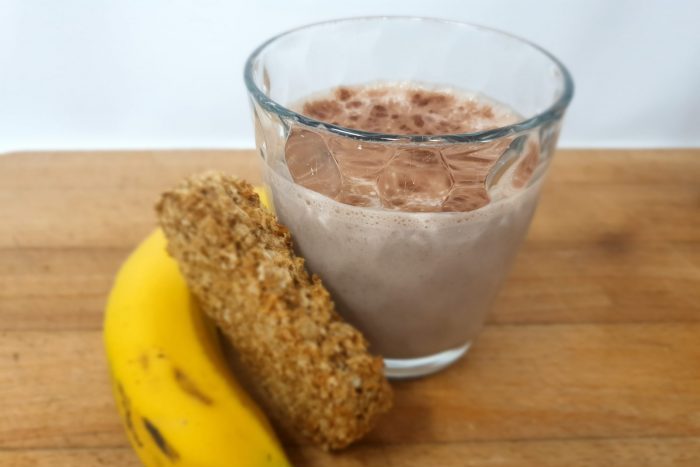 Doubling Oatshttps://www.phunkyfoods.co.uk/recipe/overnight-oats/Overnight Oats are a great and easy breakfast that can be made 
the night before. 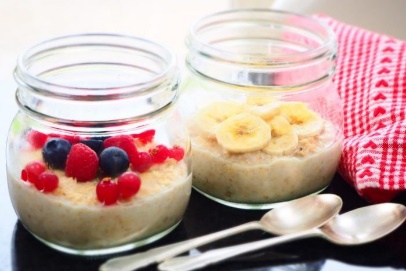 Our website has ingredients for 1 portion.  However, if you want 
someone else to taste how delicious they are, you will need to 
double the ingredients. 

Complete the tables below – be careful with the second one, it has fractions!

Method
Divide and pour the oats into jam jars.
Add the milk and yogurt and mix well. 
Seal and refrigerate overnight. 
Warm in the microwave, add a splash of milk if necessary and place the berries on top.

Method
Divide and pour the oats into jam jars. 
Add the vanilla essence and cinnamon to the milk, and pour into the jam jars. 
Add the carrot and raisins and mix well. 
Seal and refrigerate overnight.Halving Space Rockshttps://www.phunkyfoods.co.uk/recipe/space-rocks/Here’s a delicious recipe for Space Rocks, a healthy snack that 
contains fruit and a vegetable!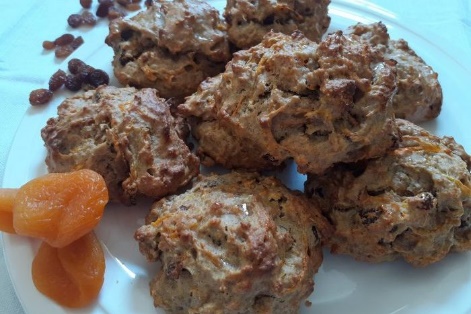 The recipe is for 12 people but what if you only wanted to make 6 of them? You would need to halve the amounts. Find half of each ingredient and create a new list in the table below. Note: Can you easily halve a raw egg? Instead of a large egg how about using a medium size one?


MethodPre-heat the oven to 200C / gas mark 6 and brush the baking sheet with oil and cover with baking parchment paper.Cut the apricots into small pieces. Peel and grate the carrot.Place the wheat biscuits in the bowl and crush with your hands to break the biscuits into crumbs.Add the flour, cinnamon, dried fruit and seeds. Stir well.Put the bananas, egg, honey and vegetable oil into a jug and use a hand blender to blend until smooth. Pour into the mixing bowl, add the grated carrot and stir everything together.Use a tablespoon to create 6 or 12 mounds of the mixture on the lined baking sheet (around 2 heaped tablespoons of mixture per mound).Bake in the preheated oven for around 15-20 minutes until the ‘rocks’ have risen and are golden brown.Drizzle a little honey over the top of the warm cakes, and leave them on the baking sheet for a few minutes to cool slightly. Once cool enough to handle, transfer to a wire cooling rack.Space rocks are delicious eaten while still warm! Once completely cool, transfer any uneaten ‘rocks’ to a freezer bag and freeze.Ingredients for 2 peopleIngredients for 4 people100g low fat natural yoghurt200ml semi skimmed milk1 large banana1 wheat biscuit½ teaspoon cocoa powderIngredients for 1 portion of 
Very Berry Overnight Oats Ingredients for 2 portions50g rolled oats100ml semi skimmed milk50ml Greek Yoghurt1 tablespoon of mixes berriesIngredients for 1 portion of 
Carrot Cake Overnight Oats Ingredients for 2 portions50g rolled oats150ml semi skimmed milk¼ teaspoon vanilla essence¼ teaspoon cinnamon1 tablespoon of grated raw carrot½ tablespoon of raisinsIngredients for 12 rocksIngredients for 6 rocks3 wheat biscuits180g self raising flour1 teaspoon cinnamon40g sultanas40g dried apricots1 tablespoon sunflower seeds80 ml vegetable oil2 small bananas1 large egg1 large carrot1 tablespoon clear honey